Attachment D-1C – Departmental Letter Cover: Reappointment/Appraisal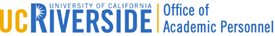 COMPLETE FOR REAPPOINTMENTCOMPLETE FOR APPRAISALDEPARTMENTAL RECOMMENDATIONDEPARTMENTAL RECOMMENDATIONDEPARTMENTAL RECOMMENDATIONReappointment for [Candidate]Reappointment for [Candidate]Reappointment for [Candidate]In the Department of [                ]In the Department of [                ]In the Department of [                ]Department Meeting Date:      Date Letter prepared:      Date(s) Revised:      PRESENT STATUS (include current full title with step including o/s if applicable.  Include other titles being reviewed if applicable.PRESENT STATUS (include current full title with step including o/s if applicable.  Include other titles being reviewed if applicable.PRESENT STATUS (include current full title with step including o/s if applicable.  Include other titles being reviewed if applicable.Rank & Step:      Years at Rank:      Years at Step:      DEPARTMENTAL RECOMMENDATION (Majority vote.  Include if “For” (positive) or “Against” (negative) reappointment at current rank, step and o/s if applicable). DEPARTMENTAL RECOMMENDATION (Majority vote.  Include if “For” (positive) or “Against” (negative) reappointment at current rank, step and o/s if applicable). DEPARTMENTAL RECOMMENDATION (Majority vote.  Include if “For” (positive) or “Against” (negative) reappointment at current rank, step and o/s if applicable). For/Against Reappointment:      For/Against Reappointment:      For/Against Reappointment:      VOTE(S) (Include reasons for minority votes in narrative below.)VOTE(S) (Include reasons for minority votes in narrative below.)VOTE(S) (Include reasons for minority votes in narrative below.)Reappointment:	#Eligible	For	Against	Abstain	Not Voting/UnavailableAdvisory Vote:	#Eligible	For	Against	Abstain	Not Voting/UnavailableReappointment:	#Eligible	For	Against	Abstain	Not Voting/UnavailableAdvisory Vote:	#Eligible	For	Against	Abstain	Not Voting/UnavailableReappointment:	#Eligible	For	Against	Abstain	Not Voting/UnavailableAdvisory Vote:	#Eligible	For	Against	Abstain	Not Voting/UnavailableDuring the review period, Sabbatical Leave Reports (APM 740-97) are:Not Due 	On file and available upon request 	Not on file (include explanation) 	N/A During the review period, a Leave of Absence for a quarter or more (other than Sabbatical) was taken:Yes 	Start Date:       End Date:      	No During the review period, Sabbatical Leave Reports (APM 740-97) are:Not Due 	On file and available upon request 	Not on file (include explanation) 	N/A During the review period, a Leave of Absence for a quarter or more (other than Sabbatical) was taken:Yes 	Start Date:       End Date:      	No During the review period, Sabbatical Leave Reports (APM 740-97) are:Not Due 	On file and available upon request 	Not on file (include explanation) 	N/A During the review period, a Leave of Absence for a quarter or more (other than Sabbatical) was taken:Yes 	Start Date:       End Date:      	No DEPARTMENTAL RECOMMENDATIONDEPARTMENTAL RECOMMENDATIONDEPARTMENTAL RECOMMENDATIONAppraisal for [Candidate]Appraisal for [Candidate]Appraisal for [Candidate]In the Department of [                ]In the Department of [                ]In the Department of [                ]Department Meeting Date:      Date Letter prepared:      Date(s) Revised:      PRESENT STATUS (include current full title with step including o/s if applicable.  Include other titles being reviewed if applicable.PRESENT STATUS (include current full title with step including o/s if applicable.  Include other titles being reviewed if applicable.PRESENT STATUS (include current full title with step including o/s if applicable.  Include other titles being reviewed if applicable.Rank & Step:      Years at Rank:      Years at Step:      DEPARTMENTAL RECOMMENDATION (Majority vote.  Put a checkmark on the outcome.  For equally split decisions, check all that apply.) DEPARTMENTAL RECOMMENDATION (Majority vote.  Put a checkmark on the outcome.  For equally split decisions, check all that apply.) DEPARTMENTAL RECOMMENDATION (Majority vote.  Put a checkmark on the outcome.  For equally split decisions, check all that apply.)  Positive	 Qualified Positive	 Negative Positive	 Qualified Positive	 Negative Positive	 Qualified Positive	 Negative*VOTE(S) (Add/delete Sections as needed.  Include minority votes in narrative below.)*VOTE(S) (Add/delete Sections as needed.  Include minority votes in narrative below.)*VOTE(S) (Add/delete Sections as needed.  Include minority votes in narrative below.)Vote: 	#Eligible	Positive	Qualified Positive	Negative	Abstain	Not Voting/UnavailableAdvisory Vote:	#Eligible	Positive	Qualified Positive	Negative	Abstain	Not Voting/UnavailableVote: 	#Eligible	Positive	Qualified Positive	Negative	Abstain	Not Voting/UnavailableAdvisory Vote:	#Eligible	Positive	Qualified Positive	Negative	Abstain	Not Voting/UnavailableVote: 	#Eligible	Positive	Qualified Positive	Negative	Abstain	Not Voting/UnavailableAdvisory Vote:	#Eligible	Positive	Qualified Positive	Negative	Abstain	Not Voting/UnavailableDuring the review period, Sabbatical Leave Reports (APM 740-97) are:Not Due 	On file and available upon request 	Not on file (include explanation) 	N/A During the review period, a Leave of Absence for a quarter or more (other than Sabbatical) was taken:Yes 	Start Date:       End Date:      	No During the review period, Sabbatical Leave Reports (APM 740-97) are:Not Due 	On file and available upon request 	Not on file (include explanation) 	N/A During the review period, a Leave of Absence for a quarter or more (other than Sabbatical) was taken:Yes 	Start Date:       End Date:      	No During the review period, Sabbatical Leave Reports (APM 740-97) are:Not Due 	On file and available upon request 	Not on file (include explanation) 	N/A During the review period, a Leave of Absence for a quarter or more (other than Sabbatical) was taken:Yes 	Start Date:       End Date:      	No 